Independent Mental Health Advocate (IMHA) Referral FormReferral date: …………………….		Received date: …………………CLIENT DETAILSQUALIFYING FOR AN IMHARISK ASSESSMENTSIMHA INVOLVEMENTREFERRAL DETAILSThe client: I agree that the information on this form can be securely stored by Adapt (North East) Advocacy service on a secure electronic case recording system, computer and paper filing system.CLIENT SIGNATURE		           PRINT NAME			DATEThe referrer: I would like an IMHA to do this work. They can keep this information stored on a secure electronic case recording system, computer and paper filing system. I am providing this information and asking for this referral in the client’s best interest.REFERRER SIGNATURE	            PRINT NAME				DATEPLEASE RETURN THIS FORM TO: advocacy@adapt-tynedale.org.uk - please ensure documents are sent securely to this       address OR  Secure email: advocacy@adapt-tynedale.cjsm.net – only use this address if sending from a CJSM account.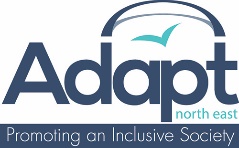 Northumberland Independent Advocacy Service, Adapt (North East), Burn Lane, Hexham, Northumberland, NE46 3HNTel: 01434 600599		Fax: 01434 605251NameDate of BirthGender (Please tick)FMPermanent AddressPermanent AddressPost codeCurrent LocationCurrent LocationPost codeTelephone numberDoes the client have any disabilities?Client Ethnic BackgroundClient Ethnic BackgroundClient Ethnic BackgroundClient Ethnic BackgroundClient Ethnic BackgroundClient Ethnic BackgroundClient Ethnic BackgroundWhite BritishWhite IrishWhite IrishWhite Gypsy / Irish TravellerOther White backgroundMixed / Multiple Ethnic Groups: White & Black CaribbeanMixed / Multiple Ethnic Groups: White & Black CaribbeanMixed / Multiple Ethnic Groups: White & AsianMixed / Multiple Ethnic Groups: White & Black AfricanMixed / Multiple Ethnic Groups: other Mixed / Multiple Ethnic Groups: other Asian / Asian British: IndianAsian / Asian British: PakistaniAsian / Asian British: BangladeshiAsian / Asian British: BangladeshiAsian / Asian British: ChineseAsian / Asian British: otherBlack / African / Caribbean / Black British: AfricanBlack / African / Caribbean / Black British: AfricanBlack / African / Caribbean / Black British: CaribbeanBlack / African / Caribbean / Black British: otherOther Ethnic Group: ArabOther Ethnic Group: ArabOther Ethnic Group: otherAny identified religious, cultural or spiritual needs?Any identified religious, cultural or spiritual needs?Any identified religious, cultural or spiritual needs?Qualifying patients for IMHA – detained patientsQualifying patients for IMHA – detained patientsQualifying patients for IMHA – detained patientsQualifying patients for IMHA – detained patientsQualifying patients for IMHA – detained patientsQualifying patients for IMHA – detained patientsIs the person detained under the Mental Health Act?Is the person detained under the Mental Health Act?YESNOIs the person subject to Supervised Community Treatment (SCT)?Is the person subject to Supervised Community Treatment (SCT)?YESNOIs the person subject to guardianship?Is the person subject to guardianship?YESNOPlease state which section of the Mental Health Act:Date of section:Qualifying patients for IMHA – Informal patientsQualifying patients for IMHA – Informal patientsQualifying patients for IMHA – Informal patientsQualifying patients for IMHA – Informal patientsQualifying patients for IMHA – Informal patientsIs the patient informal and discussing the possibility of being given section 57 treatment?YESNOIs the patient under 18 and being considered for electro-convulsive therapy (ECT)?YESNOPlease note that persons under short term and/or emergency detentions such as those made under Sections; 4, 5(2), 5(4), 135 or 136 are not eligible for the IMHA service. Please note that persons under short term and/or emergency detentions such as those made under Sections; 4, 5(2), 5(4), 135 or 136 are not eligible for the IMHA service. Please note that persons under short term and/or emergency detentions such as those made under Sections; 4, 5(2), 5(4), 135 or 136 are not eligible for the IMHA service. Please note that persons under short term and/or emergency detentions such as those made under Sections; 4, 5(2), 5(4), 135 or 136 are not eligible for the IMHA service. Please note that persons under short term and/or emergency detentions such as those made under Sections; 4, 5(2), 5(4), 135 or 136 are not eligible for the IMHA service. Please tick the box where the client has shown signs of risk.  Please include copies of       up-to-date risk assessments, i.e. FACE, when submitting the referralPlease tick the box where the client has shown signs of risk.  Please include copies of       up-to-date risk assessments, i.e. FACE, when submitting the referralPlease tick the box where the client has shown signs of risk.  Please include copies of       up-to-date risk assessments, i.e. FACE, when submitting the referralPlease tick the box where the client has shown signs of risk.  Please include copies of       up-to-date risk assessments, i.e. FACE, when submitting the referralSuicide tendenciesLack of insightDeliberate self-harmHostage takingSelf-neglectHousing problemsPhysical aggression without a weaponDrug and alcohol misusePhysical aggression with a weaponMisuse of medicationViolent behaviourPhysical HealthVerbal aggressionSocial IsolationCriminal recordLack of family supportOffending behaviourHarassment/bullying (safeguarding)Child protection issuesRisk to service userInappropriate behaviour (describe below)Financial difficultiesArsonRelationship difficultiesNon-compliance with care planOther – Please specify belowPlease explain risks and include copies of assessments:Please explain risks and include copies of assessments:Please explain risks and include copies of assessments:Please explain risks and include copies of assessments:Please include brief details of the situation that requires IMHA involvement:Are there any deadlines or important meeting dates?Is this a self-referral? (please tick)Is this a self-referral? (please tick)Is this a self-referral? (please tick)Is this a self-referral? (please tick)YESNOThe IMHA service has a duty to ensure the safety of lone workers. In accordance with the data protection act we reserve the right to speak to and request information from third parties regarding past and current risk. For further information please contact the IMHA service. The IMHA service has a duty to ensure the safety of lone workers. In accordance with the data protection act we reserve the right to speak to and request information from third parties regarding past and current risk. For further information please contact the IMHA service. The IMHA service has a duty to ensure the safety of lone workers. In accordance with the data protection act we reserve the right to speak to and request information from third parties regarding past and current risk. For further information please contact the IMHA service. The IMHA service has a duty to ensure the safety of lone workers. In accordance with the data protection act we reserve the right to speak to and request information from third parties regarding past and current risk. For further information please contact the IMHA service. If this is not a self-referral please fill in details below:If this is not a self-referral please fill in details below:If this is not a self-referral please fill in details below:If this is not a self-referral please fill in details below:If this is not a self-referral please fill in details below:If this is not a self-referral please fill in details below:If this is not a self-referral please fill in details below:If this is not a self-referral please fill in details below:If this is not a self-referral please fill in details below:Is this a first referral?(Please tick)YESNONONONOT KNOWNReferrer NamePosition/RoleAddressAddressPostcodePostcodePostcodeTelephone, Email and Fax numberName of Care Manager/Coordinator or Social workerAddressAddressPostcodePostcodePostcodePostcodeTelephone, Email and Fax numberName of responsible clinicianName of nearest relativeHas the patient been informed a referral is being made to the IMHA service?YESNOHas the patient consented to the referral to the IMHA service?YESNODoes the patient have capacity to instruct an IMHA?YESNOIf you have answered NO to any of these questions, please explain why, providing details of any capacity assessmentBecause of the Data Protection Act, a signature is required to say that you agree to the Northumberland Independent Advocacy service holding personal information, (including this form), on a secure electronic case management system, a computer, and in a paper filing system. It is the policy of the Adapt (North East) Advocacy Service that all personal data will be held in accordance with the principles and requirements of the General Data Protection Regulations and other relevant legislation, and that procedures will be put in place to ensure fair processing of data relating to individuals. Northumberland Independent Advocacy service is a free and confidential service. You can request further information on our Privacy and Confidentiality policies by contacting our main office. Please find contact details below.